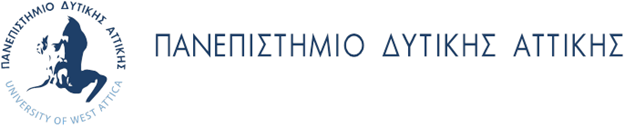 ΣΧΟΛΗ ΜΗΧΑΝΙΚΩΝΤΜΗΜΑ ΜΗΧΑΝΟΛΟΓΩΝ ΜΗΧΑΝΙΚΩΝΑΝΑΚΟΙΝΩΣΗΕΡΓΑΣΤΗΡΙΟΜΗΧΑΝΟΥΡΓΙΚΗ ΤΕΧΝΟΛΟΓΙΑ  Ι   (ΜΜ002Υ06)  Ανακοινώνεται στους φοιτητές του τμήματος ότι  οι εγγραφές για το μάθημα < Μηχανουργική Τεχνολογία Ι > θα γίνουν,  για το Εαρινό εξάμηνο  μέσω της πλατφόρμας e-class, από Δευτέρα 24 Φεβρουαρίου μέχρι και την Παρασκευή 28 Φεβρουαρίου.Αιγάλεω 21/02/2020Ο καθηγητήςΠροεστάκης Εμμανουήλ